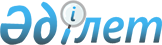 О некоторых вопросах генеральной схемы развития телекоммуникаций города АстаныПостановление Правительства Республики Казахстан от 19 марта 2003 года N 272      В целях реализации Государственной программы социально-экономического развития города Астаны на период до 2005 года "Расцвет Астаны - расцвет Казахстана", утвержденной Указом  Президента Республики Казахстан от 19 марта 2001 года N 574, и обеспечения единой политики в реализации основных проектов, намеченных Генеральном планом города Астаны, утвержденным постановлением  Правительства Республики Казахстан от 15 августа 2001 года N 1064 "О генеральном плане города Астаны", Правительство Республики Казахстан постановляет: 

      1. Согласиться с предложением открытого акционерного общества "Казахтелеком" (далее - ОАО "Казахтелеком") и закрытого акционерного общества "Корпорация развития столицы" (далее - ЗАО "Корпорация развития столицы") по осуществлению ими комплексного проектирования и строительства телекоммуникационной инфраструктуры левобережья реки Ишим в рамках Генерального плана города Астаны методом возведения и сдачи объекта "под ключ", с привлечением инвестора для финансирования данного проекта. 

      2. Настоящее постановление вступает в силу со дня подписания.       Премьер-Министр 

      Республики Казахстан 
					© 2012. РГП на ПХВ «Институт законодательства и правовой информации Республики Казахстан» Министерства юстиции Республики Казахстан
				